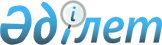 Қазақстан Республикасы Үкіметінің кейбір шешімдеріне өзгерістер мен толықтырулар енгізу туралы
					
			Күшін жойған
			
			
		
					Қазақстан Республикасы Үкіметінің 2013 жылғы 21 мамырдағы № 508 қаулысы. Күші жойылды - Қазақстан Республикасы Үкіметінің 2016 жылғы 7 желтоқсандағы № 778 қаулысымен      Ескерту. Күші жойылды - ҚР Үкіметінің 07.12.2016 № 778 (алғашқы ресми жарияланған күнінен кейін күнтізбелік он күн өткен соң қолданысқа енгізіледі) қаулысымен.      Қазақстан Республикасының Үкiметi ҚАУЛЫ ЕТЕДI:



      1. Қоса беріліп отырған Қазақстан Республикасы Үкіметінің кейбір шешімдеріне енгізілетін өзгерістер мен толықтырулар бекітілсін.



      2. Осы қаулы алғашқы ресми жарияланған күнінен бастап күнтізбелік он күн өткен соң қолданысқа енгізіледі.      Қазақстан Республикасының

      Премьер-Министрі                                     С. Ахметов

Қазақстан Республикасы  

Үкiметiнiң       

2013 жылғы 21 мамырдағы

№ 508 қаулысымен   

бекітілген        

Қазақстан Республикасы Үкіметінің кейбір шешімдеріне

енгізілетін өзгерістер мен толықтырулар

      1. Күші жойылды - ҚР Үкіметінің 24.11.2015 № 941 (алғашқы ресми жарияланған күнінен бастап қолданысқа енгізіледі) қаулысымен.



      2. Күші жойылды - ҚР Үкіметінің 18.09.2013 № 983 қаулысымен (алғашқы ресми жарияланған күнінен бастап қолданысқа енгізіледі).



      3. Күші жойылды - ҚР Үкіметінің 25.09.2015 № 783 қаулысымен (алғашқы ресми жарияланған күнінен бастап қолданысқа енгізіледі).



      4. Күші жойылды - ҚР Үкіметінің 26.03.2014 N 265 қаулысымен (алғашқы ресми жарияланған күнінен кейін күнтiзбелiк он күн өткен соң қолданысқа енгізіледі).

Қазақстан Республикасы  

Үкіметінің       

2013 жылғы 21 мамырдағы

№ 508 қаулысына     

1-қосымша              Ескерту. Күші жойылды - ҚР Үкіметінің 24.11.2015 № 941 (алғашқы ресми жарияланған күнінен бастап қолданысқа енгізіледі) қаулысымен.

Қазақстан Республикасы  

Үкіметінің       

2013 жылғы 21 мамырдағы

№ 508 қаулысына    

2-қосымша             Ескерту. 2-қосымшаның күші жойылды - ҚР Үкіметінің 26.03.2014 N 265 қаулысымен (алғашқы ресми жарияланған күнінен кейін күнтiзбелiк он күн өткен соң қолданысқа енгізіледі).

Қазақстан Республикасы  

Үкіметінің       

2013 жылғы 21 мамырдағы

№ 508 қаулысына    

3-қосымша             Ескерту. 3-қосымшаның күші жойылды - ҚР Үкіметінің 26.03.2014 N 265 қаулысымен (алғашқы ресми жарияланған күнінен кейін күнтiзбелiк он күн өткен соң қолданысқа енгізіледі).

Қазақстан Республикасы  

Үкіметінің       

2013 жылғы 21 мамырдағы

№ 508 қаулысына    

4-қосымша              Ескерту. 4-қосымшаның күші жойылды - ҚР Үкіметінің 26.03.2014 N 265 қаулысымен (алғашқы ресми жарияланған күнінен кейін күнтiзбелiк он күн өткен соң қолданысқа енгізіледі).

Қазақстан Республикасы  

Үкіметінің       

2013 жылғы 21 мамырдағы

№ 508 қаулысына    

5-қосымша              Ескерту. 5-қосымшаның күші жойылды - ҚР Үкіметінің 26.03.2014 N 265 қаулысымен (алғашқы ресми жарияланған күнінен кейін күнтiзбелiк он күн өткен соң қолданысқа енгізіледі).

Қазақстан Республикасы  

Үкіметінің       

2013 жылғы 21 мамырдағы

№ 508 қаулысына    

6-қосымша             Ескерту. 6-қосымшаның күші жойылды - ҚР Үкіметінің 26.03.2014 N 265 қаулысымен (алғашқы ресми жарияланған күнінен кейін күнтiзбелiк он күн өткен соң қолданысқа енгізіледі).

Қазақстан Республикасы  

Үкіметінің      

2013 жылғы 21 мамырдағы

№ 508 қаулысына    

7-қосымша             Ескерту. 7-қосымшаның күші жойылды - ҚР Үкіметінің 26.03.2014 N 265 қаулысымен (алғашқы ресми жарияланған күнінен кейін күнтiзбелiк он күн өткен соң қолданысқа енгізіледі).

Қазақстан Республикасы  

Үкіметінің       

2013 жылғы 21 мамырдағы

№ 508 қаулысына    

8-қосымша             Ескерту. 8-қосымшаның күші жойылды - ҚР Үкіметінің 26.03.2014 N 265 қаулысымен (алғашқы ресми жарияланған күнінен кейін күнтiзбелiк он күн өткен соң қолданысқа енгізіледі).
					© 2012. Қазақстан Республикасы Әділет министрлігінің «Қазақстан Республикасының Заңнама және құқықтық ақпарат институты» ШЖҚ РМК
				